Suvestinė redakcija nuo 2022-01-01 iki 2022-08-31Įsakymas paskelbtas: Žin. 2013, Nr. , i. k. 1132070ISAK00V-1106Nauja redakcija nuo 2020-08-11:Nr. ,
2020-08-10,
paskelbta TAR 2020-08-10, i. k. 2020-17139                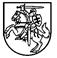 LIETUVOS RESPUBLIKOS ŠVIETIMO, MOKSLO IR SPORTO MINISTRASĮSAKYMASDĖL PRIEŠMOKYKLINIO UGDYMO TVARKOS APRAŠO PATVIRTINIMO2013 m. lapkričio 21 d. Nr. V-1106VilniusVadovaudamasis Lietuvos Respublikos švietimo įstatymo 8 straipsnio 2 dalimi ir 56 straipsnio 13 punktu,t v i r t i n u Priešmokyklinio ugdymo tvarkos aprašą (pridedama).Švietimo ir mokslo ministras	Dainius PavalkisPATVIRTINTALietuvos Respublikos švietimo, mokslo ir sporto ministro 2013 m.lapkričio 21 d. įsakymu Nr. V-1106(Lietuvos Respublikos švietimo, mokslo ir sporto ministro 2016 m.liepos 22 d. įsakymo Nr. V- 674 redakcija)PRIEŠMOKYKLINIO UGDYMO TVARKOS APRAŠASI SKYRIUS BENDROSIOS NUOSTATOS1. Priešmokyklinio ugdymo tvarkos aprašas (toliau – Tvarkos aprašas) nustato bendruosius priešmokyklinio ugdymo reikalavimus, priešmokyklinio ugdymo organizavimą ir finansavimą. Priešmokyklinį ugdymą vykdo mokyklos, kiti švietimo teikėjai (toliau – Mokykla) ir laisvieji mokytojai pagal vienerių metų priešmokyklinio ugdymo bendrąją programą (toliau – Programa).2. Mokslo metai prasideda rugsėjo 1 d., baigiasi rugpjūčio 31 d. Mokslo ir žinių dienai sutapus su poilsio diena, mokslo metų pradžia, mokyklos sprendimu, gali būti nukeliama į artimiausią darbo dieną po poilsio dienos.3. Tvarkos apraše vartojamos sąvokos apibrėžtos Lietuvos Respublikos švietimo įstatyme (toliau – Švietimo įstatymas).II SKYRIUS BENDRIEJI PRIEŠMOKYKLINIO UGDYMO REIKALAVIMAI4. Priešmokyklinis ugdymas:4.1. pradedamas teikti vaikui, kai tais kalendoriniais metais jam sueina 6 metai;4.2. gali būti teikiamas anksčiau tėvų (globėjų) sprendimu, bet ne anksčiau, negu vaikui sueina 5 metai; 4.3. tėvai (globėjai) turi teisę kreiptis į pedagoginę psichologinę tarnybą arba švietimo pagalbos tarnybą (toliau kartu – Tarnyba), kurios aptarnavimo teritorijoje yra švietimo teikėjas, dėl 5 metų vaiko brandumo ugdytis pagal priešmokyklinio ugdymo programą vertinimo. Rekomenduojama kreiptis ne anksčiau nei vaikui sueina 4 metai 8 mėnesiai (atsižvelgiant į vaiko brandumo mokyklai įvertinimo testo taikymo galimybes). Tarnyba ne vėliau kaip per 20 darbo dienų nuo kreipimosi dienos pateikia rekomendacijas tėvams (globėjams) dėl vaiko pasirengimo mokytis; 4.4. vykdomas pagal Programą, kurios minimali trukmė per metus yra: Papunkčio pakeitimai:Nr. ,
2021-12-27,
paskelbta TAR 2021-12-27, i. k. 2021-27091            4.4.1. 640 valandų per metus;4.4.2. 160 valandų per metus, jei gydytojų konsultacinė komisija (toliau – GKK) vaikui yra paskyrusi ugdymą namie 12 mėnesių;4.4.3. 5 valandos per savaitę, jei GKK vaikui yra paskyrusi ugdymą namie ne trumpiau kaip 1 mėnesį;4.4.4. 5 valandos per savaitę vaikui, sergančiam įvairiomis ligomis, besigydančiam medicininės reabilitacijos ir sanatorinio gydymo sveikatos priežiūros įstaigoje; 4.5. švietimo, mokslo ir sporto ministro nustatytais atvejais ir tvarka įvertinus vaiko ugdymo ir ugdymosi poreikius, pažangą, priešmokyklinis ugdymas gali trukti dvejus metus. Papildyta papunkčiu:Nr. ,
2020-08-10,
paskelbta TAR 2020-08-10, i. k. 2020-17139        Papunkčio pakeitimai:Nr. ,
2021-12-27,
paskelbta TAR 2021-12-27, i. k. 2021-27091            5. Priešmokyklinio ugdymo organizavimo forma yra priešmokyklinio ugdymo grupė (toliau – Grupė). Laisvasis mokytojas gali pasirinkti ir individualią priešmokyklinio ugdymo organizavimo formą.5¹. Pagal Programą vaikas gali būti ugdomas (ugdytis) šeimoje. Vaikų ugdymą (ugdymąsi) šeimoje tėvams (globėjams) padeda organizuoti valstybinė, savivaldybės, nevalstybinė ikimokyklinio ugdymo mokykla ir bendrojo ugdymo mokykla, kurios nuostatuose (įstatuose) įteisintas pavienio mokymosi forma ugdymosi šeimoje mokymo proceso organizavimo būdas, vadovaudamasi Ugdymosi šeimoje įgyvendinimo tvarkos aprašu, patvirtintu Lietuvos Respublikos Vyriausybės 2020 m. gegužės 20 d. nutarimu Nr. 504 „Dėl Ugdymosi šeimoje įgyvendinimo tvarkos aprašo patvirtinimo. Papildyta punktu:Nr. ,
2020-08-10,
paskelbta TAR 2020-08-10, i. k. 2020-17139        6. Grupės darbo / veiklos ypatumų visuma – ugdymo vieta, trukmė (per mėnesį, savaitę, parą), teikiamos paslaugos vaikui (švietimo pagalba ir kita), ugdomoji kalba, mokytojų (priešmokyklinio ugdymo pedagogo, ikimokyklinio ugdymo auklėtojo, ikimokyklinio ugdymo meninio ugdymo mokytojo, neformaliojo švietimo mokytojo, pagalbos mokiniui specialisto, valstybinės ar užsienio kalbos mokytojo, mokytojo padėjėjo ir kitų), dirbančių Grupėje, skaičius – yra vadinama priešmokyklinio ugdymo organizavimo modeliu (toliau – Modelis).7. Mokyklos savininko teises ir pareigas įgyvendinanti institucija, savivaldybės vykdomoji institucija, dalyvių susirinkimas (savininkas) pagal Švietimo įstatymo ir Lietuvos Respublikos vietos savivaldos įstatymo jiems suteiktus įgaliojimus:7.1. kasmet įvertina priešmokyklinio ugdymo poreikį, turimus išteklius ir prireikus tikslina ir tvirtina Mokyklas, vykdančias Programą, Grupių Mokyklose skaičių ir pasirinktą (-us) konkretų (-ius) Modelį (-ius); Papunkčio pakeitimai:Nr. ,
2020-08-10,
paskelbta TAR 2020-08-10, i. k. 2020-17139            7.2. nustato vaikų, ugdomų pagal Programą, priėmimo į Mokyklą tvarką;7.3. nustato vaikų, ugdomų pagal Programą, vežiojimo į Mokyklą ir iš jos poreikį ir teisės aktų nustatyta tvarka organizuoja vežiojimą;7.4. informuoja ir konsultuoja asmenis apie priešmokyklinį ugdymą teikiančias Mokyklas ir jose įgyvendinamus Modelius.8. Mokyklos, išskyrus savivaldybių s, vadovaudamosi teisės aktais, informuoja savivaldybę apie jos teritorijoje įsteigtą priešmokyklinio ugdymo grupę.9. Mokykla, atsižvelgdama į tėvų (globėjų) poreikius ir galimybes, su tėvais (globėjais) aptaria ir pasirašo mokymo sutartį, kurioje nurodoma: mokymo sutarties šalys, ugdymo Programa, jos pradžios ir pabaigos laikas, šalių įsipareigojimai, įtraukiant teises ir pareigas pagal Lietuvos Respublikos švietimo įstatymo 43 straipsnio 11 dalį bei 47 straipsnį, sutarties keitimo, nutraukimo pagrindai, padariniai ir kitos nuostatos, neprieštaraujančios kitiems teisės aktams. 10. Vaikų tėvai (globėjai) privalo užtikrinti vaiko punktualų, reguliarų Mokyklos lankymą (jei vaikas negali atvykti į Mokyklą, nedelsiant turi informuoti Mokyklą) ir kitų mokymo sutartyje nurodytų pareigų vykdymą.11. Vaiko lankomumas yra žymimas grupės dienyne, kurio formą tvirtina Lietuvos Respublikos švietimo, mokslo ir sporto ministras. Jei grupėje daugumą sudaro vaikai, ugdomi pagal ikimokyklinio ugdymo programą, tai priešmokyklinio ugdymo programoje dalyvaujantys vaikai žymimi ikimokyklinės grupės dienyne, kurio formą tvirtina Lietuvos Respublikos švietimo, mokslo ir sporto ministras. Punkto pakeitimai:Nr. ,
2020-08-10,
paskelbta TAR 2020-08-10, i. k. 2020-17139            12. Mokykla dienynus sudaro elektroninių dienynų duomenų pagrindu. Punkto pakeitimai:Nr. ,
2021-12-27,
paskelbta TAR 2021-12-27, i. k. 2021-27091            13. Mokyklose, kuriose ugdymo procesas vykdomas tautinės mažumos kalba, Programoje ne mažiau kaip 5 valandos per savaitę skiriamos ugdymui lietuvių kalba. Ugdymą lietuvių kalba pagal Programą gali vykdyti lietuvių kalbos ir (ar) pradinio ugdymo mokytojas, atitinkantis Reikalavimų mokytojų kvalifikacijai aprašo, patvirtinto Lietuvos Respublikos švietimo, mokslo ir sporto ministro 2014 m. rugpjūčio 29 d. įsakymu Nr. V-774 „Dėl Reikalavimų mokytojų kvalifikacijai aprašo patvirtinimo“, nustatytus reikalavimus, priešmokyklinio ugdymo pedagogas ir Tvarkos aprašo 21.2 papunktyje nurodytu atveju – ikimokyklinio ugdymo auklėtojas. Punkto pakeitimai:Nr. ,
2021-02-22,
paskelbta TAR 2021-02-22, i. k. 2021-03343            14. Programą gali įgyvendinti:14.1. priešmokyklinio ugdymo pedagogas arba priešmokyklinio ugdymo pedagogas kartu su mokytoju, turinčiu teisę vykdyti Programos meninio ugdymo dalį;14.2. vadovaujantis Tvarkos aprašo 21.2 papunkčiu, ikimokyklinio ugdymo auklėtojas arba ikimokyklinio ugdymo auklėtojas kartu su mokytoju, turinčiu teisę vykdyti Programos meninio ugdymo dalį. 15. Jei patvirtinamas ilgesnis nei 33 valandų per savaitę Modelis, Grupėje privalo dirbti daugiau nei vienas priešmokyklinio ugdymo pedagogas arba, vadovaujantis Tvarkos aprašo 21.2 papunkčiu, daugiau kaip vienas ikimokyklinio ugdymo auklėtojas. 16. Vaikui, kuriam nustatyti specialieji ugdymosi poreikiai, Programą pritaiko Grupėje dirbantis priešmokyklinio ugdymo pedagogas (-ai) kartu su Mokyklos vaiko gerovės komisija, sudaryta vadovaujantis Mokyklos vaiko gerovės komisijos sudarymo ir jos darbo organizavimo tvarkos aprašu, patvirtintu Lietuvos Respublikos švietimo, mokslo ir sporto ministro 2011 m. balandžio 11 d. įsakymu Nr. V-579 „Dėl Mokyklos vaiko gerovės komisijos sudarymo ir jos darbo organizavimo tvarkos aprašo patvirtinimo“, ir tėvais (globėjais), vadovaudamiesi Mokinių, turinčių specialiųjų ugdymosi poreikių, ugdymo organizavimo tvarkos aprašu, patvirtintu Lietuvos Respublikos švietimo, mokslo ir sporto ministro 2011 m. rugsėjo 30 d. įsakymu Nr. V-1795 „Dėl Mokinių, turinčių specialiųjų ugdymosi poreikių, ugdymo organizavimo tvarkos aprašo patvirtinimo“. Punkto pakeitimai:Nr. ,
2021-12-27,
paskelbta TAR 2021-12-27, i. k. 2021-27091            17. Grupėje, kurioje, pritaikius Programą, ugdomi ir vaikai, turintys vidutinių, didelių ir (ar) labai didelių specialiųjų ugdymosi poreikių, privalo dirbti priešmokyklinio ugdymo pedagogas ir mokytojo padėjėjas, teikiantis specialiąją pagalbą, vadovaujantis Specialiosios pagalbos teikimo mokyklose (išskyrus aukštąsias mokyklas) tvarkos aprašu, patvirtintu Lietuvos Respublikos švietimo, mokslo ir sporto ministro 2011 m. liepos 8 d. įsakymu Nr. V-1229 „Dėl Specialiosios pagalbos teikimo mokyklose (išskyrus aukštąsias mokyklas) tvarkos aprašo patvirtinimo“. Punkto pakeitimai:Nr. ,
2021-12-27,
paskelbta TAR 2021-12-27, i. k. 2021-27091            18. Grupėje, kurioje ugdomi tik vaikai, turintys vidutinių, didelių ir (ar) labai didelių specialiųjų ugdymosi poreikių, privalo dirbti asmenys, atitinkantys Lietuvos Respublikos švietimo įstatymo ir Reikalavimų mokytojų kvalifikacijai aprašo, patvirtinto Lietuvos Respublikos švietimo, mokslo ir sporto ministro 2014 m. rugpjūčio 29 d. įsakymu Nr. V-774 „Dėl Reikalavimų mokytojų kvalifikacijai aprašo patvirtinimo“, nustatytus reikalavimus. Punkto pakeitimai:Nr. ,
2021-12-27,
paskelbta TAR 2021-12-27, i. k. 2021-27091            19. Grupėje vaikų skaičius negali viršyti pagal amžiaus grupes Lietuvos higienos normoje HN 75:2016 „Ikimokyklinio ir priešmokyklinio ugdymo programų vykdymo bendrieji sveikatos saugos reikalavimai“, patvirtintoje Lietuvos Respublikos sveikatos apsaugos ministro 2010 m. balandžio 22 d. įsakymu Nr. V-313 „Dėl Lietuvos higienos normos HN 75:2016 „Ikimokyklinio ir priešmokyklinio ugdymo programų vykdymo bendrieji sveikatos saugos reikalavimai“ patvirtinimo“, nurodyto vaikų skaičiaus.20. Grupė:20.1. su pradine klase nejungiama;20.2. gali būti jungiama su ikimokyklinio ugdymo grupe (toliau – Jungtinė grupė). Jungtinėje grupėje vykdomos priešmokyklinio ir ikimokyklinio ugdymo programos.21. Jungtinė grupė, kurioje vaikų, ugdomų pagal:21.1. priešmokyklinio ugdymo programą, yra daugiau, vadinama priešmokyklinio ugdymo grupe ir joje dirba priešmokyklinio ugdymo pedagogas (-ai). 21.2. ikimokyklinio ugdymo programą, yra daugiau, vadinama ikimokyklinio ugdymo grupe, joje dirba ikimokyklinio ugdymo auklėtojas (-ai).22. Programos įgyvendinimo laikotarpiu rekomenduojama organizuoti vaikų, ugdomų pagal priešmokyklinio ugdymo programą, atostogas pagal bendrojo ugdymo mokykloms nustatytą mokinių atostogų laiką ir tėvų (globėjų) poreikius.221. Dėl vaiko mokymo namie vienas iš tėvų (globėjų) prašymą teikia Mokyklos vadovui. Prie prašymo pridedama GKK pažyma. Mokinio ugdymas namie per tris darbo dienas įforminamas Mokyklos vadovo įsakymu. 222. Medicininės reabilitacijos ir sanatorinio gydymo sveikatos priežiūros įstaigoje ugdymą organizuoja sanatorijos mokykla ar savivaldybės vykdomosios institucijos ar jos įgalioto asmens paskirta bendroji bendrojo ugdymo mokykla (toliau – sanatorijos mokykla). Vaikai ugdomi grupėje, jei nesusidaro grupė, vaikas ugdomas individualiai. III SKYRIUS PRIEŠMOKYKLINIO UGDYMO ORGANIZAVIMAS23. Mokykla:23.1. informuoja tėvus (globėjus) apie priešmokyklinio ugdymo organizavimą Mokykloje;23.2. po mokymo sutarties pasirašymo vaiką įregistruoja Mokinių registre nurodant pirmąją mokinio ugdymosi dieną. Iš Mokinių registre sukauptų duomenų – mokinio vardas ir pavardė; asmens kodas; atvykimo data (pirmoji mokinio ugdymosi diena); namų adresas; grupė, į kurią mokinys atvyko; grupė, kurioje mokinys ugdosi; grupė, iš kurios mokinys išvyko; įsakymo apie išvykimą data ir numeris; Mokykla, į kurią mokinys išvyko ugdytis / mokytis, – automatiniu būdu formuojamas, o pasibaigus mokslo metams išspausdinamas ir sudaromas Mokinių abėcėlinis žurnalas;23.3. Mokinių abėcėliniame žurnale mokinių pavardes ir vardus surašo abėcėlės tvarka. Registracijos numeriai kasmet pradedami nuo 1. Informacija atnaujinama, jei pasikeičia mokinio gyvenamosios vietos adresas, vardas arba pavardė, o buvęs įrašas išsaugomas. Tuo atveju, kai nežinoma, į kokią Mokyklą mokinys yra išvykęs, gali būti įrašoma: užsienio valstybės, savivaldybės pavadinimas arba „Nežinoma“. Kitų mokslo metų Mokinių abėcėlinio žurnalo aplankas Mokinių registre formuojamas iš atitinkamais mokslo metais sukauptų mokinių duomenų, patikslinus informaciją apie mokinio grupę / klasę, kurioje jis ugdosi / mokosi, ir įrašius duomenis apie tais mokslo metais išvykusius ir atvykusius mokinius;23.4. nustato ugdomosios veiklos planavimo, pasiekimų vertinimo formą, ir jų parengimo terminus; 23.5. pateikia mokyklai, vykdančiai pradinio ugdymo programą, ar kitam švietimo teikėjui, kuris vykdys pradinio ugdymo programą, priešmokyklinio ugdymo pedagogo (-ų) ar Jungtinės grupės ikimokyklinio ugdymo auklėtojo(-ų), (švietimo pagalbos specialisto (-ų), jeigu buvo teikta pagalba), rekomendaciją, parengtą pagal Tvarkos aprašo priede pateiktą formą (toliau – Rekomendacija). Rekomendacija turi būti pasirašyta priešmokyklinio ugdymo pedagogo (-ų) ar Jungtinės grupės ikimokyklinio ugdymo auklėtojo(-ų) ir patvirtinta Mokyklos vadovo; 23.6. prieš vaikui išvykstant iš medicininės reabilitacijos ir sanatorinio gydymo sveikatos priežiūros įstaigos išduoda pažymą apie vaiko pasiekimus; 23.7. namie ugdomų vaikų, tėvų (globėjų) pageidavimu ir GKK leidus, sudaro galimybę dalyvauti veiklose ar renginiuose bendrojo ugdymo mokykloje. 24. Priešmokyklinio ugdymo pedagogas ar ikimokyklinio ugdymo auklėtojas, dirbantis Grupėje ar Jungtinėje grupėje:24.1. organizuoja ugdomąją veiklą pagal Programą, atsižvelgdamas į patvirtinto Modelio ypatumus, individualius vaikų poreikius. Nepriklausomai nuo Modelio, priešmokyklinio ugdymo procesas yra vientisas, neskaidomas į atskiras sritis (atskirus dalykus) ir vyksta integruotai visą Modelyje nustatytą laiką;24.2. siekdamas dermės ir ugdymo tęstinumo tarp priešmokyklinio ir pradinio ugdymo programų, yra susipažinęs su pirmos klasės ugdymo programos nuostatomis, skirtomis pirmai–antrai klasei;24.3. vertina vaikų pažangą ir pasiekimus vadovaudamasis Programa;24.4. per 4 savaites nuo Programos pradžios atlieka vaikų pirminį pasiekimų vertinimą ir aptaria jį su tėvais (globėjais);24.5. pagal Mokyklos nustatytą formą vaikų pasiekimus fiksuoja vaiko pasiekimų apraše, aplanke, skaitmeninėse laikmenose ar kt.;24.6. įgyvendinęs Programą, atlieka vaikų galutinį pasiekimų vertinimą, aptaria jį su tėvais (globėjais) ir parengia Rekomendaciją pagal Tvarkos aprašo priede nustatytą formą; 24.7. vaiko, turinčio specialiųjų ugdymosi poreikių, pasiekimus vertina kartu su Mokyklos vaiko gerovės komisija, aptaria su tėvais (globėjais) ir parengia Rekomendaciją, skirtą mokyklai, vykdančiai pradinio ugdymo programą, ar kitam švietimo teikėjui, kuris vykdys pradinio ugdymo programą, ir Mokyklos vaiko gerovės komisijai; 24.8. vaikų pažangą Programos įgyvendinimo laikotarpiu vertina nuolat, pasirinkdamas vertinimo būdus ir metodus;24.9. atlieka kitus darbus, nurodytus jo pareigybės aprašyme, kurį rekomenduojama rengti atsižvelgiant į Priešmokyklinio ugdymo pedagogo pavyzdinį pareiginį aprašą, patvirtintą Lietuvos Respublikos švietimo ir mokslo ministro 2003 m. lapkričio 10 d. įsakymu Nr. ISAK-1581 „Dėl Priešmokyklinio ugdymo pedagogo pavyzdinio pareiginio aprašo patvirtinimo“, ir į Pavyzdinį auklėtojo pareigybės aprašymą, patvirtintą Lietuvos Respublikos švietimo ir mokslo ministro 2005 m. lapkričio 11 d. įsakymu Nr. ISAK-2249 „Dėl Pavyzdinio auklėtojo pareigybės aprašymo patvirtinimo“.241. Ugdymas namie organizuojamas laikantis ugdymo proceso organizavimo higienos reikalavimų, atsižvelgiant į vaiko sveikatos būklę ir organizmo funkcines galimybes, Mokyklos vadovo patvirtintą ir su vienu iš mokinio tėvų (globėjų) suderintą individualų ugdymo tvarkaraštį, bet ne mažiau kaip 2 kartus per savaitę. 242. Priešmokyklinio ugdymo pedagogas ar vadovaujantis Tvarkos aprašo 21.2 papunkčiu, ikimokyklinio ugdymo auklėtojas, ugdantis vaiką namie ar sanatorijos mokykloje, vaikų pažangą vertina nuolat, pasirinkdamas vertinimo būdus ir metodus, vaikų pasiekimus fiksuoja vaiko pasiekimų apraše, aplanke, skaitmeninėse laikmenose ar kt. Ne rečiau kaip kartą per Mokyklos nustatytą ugdymo laikotarpį namie ugdomo vaiko ugdymo rezultatus aptaria kartu su tėvais (globėjais) ir Mokyklos vaiko gerovės komisija. IV SKYRIUSPRIEŠMOKYKLINIO UGDYMO ORGANIZAVIMAS KARANTINO, EKSTREMALIOS SITUACIJOS, EKSTREMALAUS ĮVYKIO AR ĮVYKIO, KELIANČIO PAVOJŲ MOKINIŲ SVEIKATAI IR GYVYBEI, LAIKOTARPIU ARBA ESANT APLINKYBĖMS MOKYKLOJE, DĖL KURIŲ UGDYMO PROCESAS NEGALI BŪTI ORGANIZUOJAMAS KASDIENIU MOKYMO PROCESO ORGANIZAVIMO BŪDU25. Karantino, ekstremalios situacijos, ekstremalaus įvykio ar įvykio (ekstremali temperatūra, gaisras, potvynis, pūga ir kt.), keliančio pavojų mokinių sveikatai ir gyvybei (toliau – ypatingos aplinkybės) laikotarpiu arba esant aplinkybėms Mokykloje, dėl kurių priešmokyklinis ugdymas negali būti organizuojamas Grupėje (Mokykla yra dalykų brandos egzaminų centras, vyksta remonto darbai Mokykloje ir kt.), ugdymo procesas gali būti koreguojamas arba laikinai stabdomas, arba organizuojamas nuotoliniu mokymo proceso organizavimo būdu (toliau – nuotolinis mokymo būdas).26. Mokyklos vadovas privalo numatyti ugdymo organizavimo gaires dėl ugdymo ypatingų aplinkybių laikotarpiu ar esant aplinkybėms Mokykloje, dėl kurių ugdymo procesas negali būti organizuojamas kasdieniu ugdymo būdu Grupėje (Mokykla yra dalykų brandos egzaminų centras, vyksta remonto darbai Mokykloje ir kt.). Ugdymo organizavimo gairės rengiamos vadovaujantis šio skyriaus nuostatomis ir tvirtinamos Mokyklos vadovo.27. Mokyklos vadovas, nesant valstybės, savivaldybės lygio sprendimų dėl ugdymo proceso organizavimo esant ypatingoms aplinkybėms ar esant aplinkybėms Mokykloje, dėl kurių ugdymo procesas negali būti organizuojamas kasdieniu mokymo proceso organizavimo būdu, gali priimti sprendimus:27.1. laikinai koreguoti ugdymo proceso įgyvendinimą:27.1.1. keisti nustatytą ugdymo trukmę;27.1.2. keisti nustatytą ugdymo pradžios ir pabaigos laiką;27.1.3. ugdymo procesą perkelti į kitas aplinkas;27.1.4. priimti kitus aktualius ugdymo proceso ir vidaus bei darbo tvarkos (pvz., dėl veido kaukių dėvėjimo ir pan.) organizavimo sprendimus, mažinančius / šalinančius pavojų mokinių sveikatai ir gyvybei;27.2. laikinai stabdyti ugdymo procesą, kai dėl susidariusių aplinkybių Mokyklos aplinkoje nėra galimybės jo koreguoti ar tęsti ugdymo procesą Grupėje kasdieniu mokymo proceso organizavimo būdu nei nuotoliniu mokymo būdu, pvz., sutrikus elektros tinklų tiekimui ir kt. Ugdymo procesas Mokyklos vadovo sprendimu gali būti laikinai stabdomas 1–2 darbo dienas. Mokyklos vadovas sprendimą dėl ugdymo proceso stabdymo raštu derina su valstybinės Mokyklos (biudžetinės įstaigos) – savininko teises ir pareigas įgyvendinančia institucija, savivaldybės Mokyklos (biudžetinės įstaigos) – savivaldybės vykdomąja institucija ar jos įgaliotu asmeniu, valstybinės ir savivaldybės Mokyklos (viešosios įstaigos) ir nevalstybinės Mokyklos – savininku (dalyvių susirinkimu);27.3. valstybės, savivaldybės lygiu priėmus sprendimą ugdymą organizuoti nuotoliniu mokymo būdu, Mokykla:27.3.1. vadovaujasi Mokyklos parengtomis ugdymo organizavimo gairėmis dėl ugdymo organizavimo ypatingomis aplinkybėmis ar esant aplinkybėms Mokykloje, dėl kurių ugdymo procesas negali būti organizuojamas kasdieniu mokymo procesu Grupėje;27.3.2. vadovaujasi Mokymo nuotoliniu ugdymo proceso organizavimo būdu kriterijų aprašo, patvirtinto Lietuvos Respublikos švietimo, mokslo ir sporto ministro 2020 m. liepos 2 d. įsakymu Nr. V-1006 „Dėl Mokymo nuotoliniu ugdymo proceso organizavimo būdu kriterijų aprašo patvirtinimo“, rekomendacijomis dėl priešmokyklinio ugdymo organizavimo;27.3.3. įvertina, ar visi mokiniai gali dalyvauti ugdymo procese ne Grupėje, susitarti dėl galimų šios problemos sprendimo būdų, pasirinkimo alternatyvų, galimos pagalbos priemonių. Svarbu, kad visi mokiniai turėtų priėjimą prie mokymosi išteklių. Pastebėjus, kad mokinio namuose nėra sąlygų ugdytis, sudaromos sąlygos ugdytis Mokykloje, jeigu Mokykloje nėra aplinkybių, kurios keltų pavojų mokinio gyvybei ir sveikatai. Nesant galimybių ugdymo proceso organizuoti Mokykloje, valstybinė Mokykla sprendimus suderina su valstybinės Mokyklos (biudžetinės įstaigos) – savininko teises ir pareigas įgyvendinančia institucija, savivaldybės Mokyklos (biudžetinės įstaigos) – savivaldybės vykdomąja institucija ar jos įgaliotu asmeniu, valstybinės ir savivaldybės Mokyklos (viešosios įstaigos) ir nevalstybinės Mokyklos – savininku (dalyvių susirinkimu), ugdymo proceso organizavimas laikinai perkeliamas į kitas saugias patalpas;27.3.4. susitaria su atsakingais darbuotojais dėl mokinių emocinės sveikatos stebėjimo, taip pat mokinių, turinčių specialiųjų ugdymosi poreikių, ugdymo specifikos ir švietimo pagalbos teikimo;27.3.5. skiria ne mažiau kaip 50 procentų ugdymo procesui numatyto laiko (per savaitę ir (ar) mėnesį) sinchroniniam ugdymui ir ne daugiau kaip 50 procentų – asinchroniniam ugdymui;27.3.6. pertvarko ugdymo pagal Programą veiklų tvarkaraštį, pritaikydama jį ugdymo procesui organizuoti nuotoliniu mokymo būdu: konkrečios grupės tvarkaraštyje numato sinchroniniam ir asinchroniniam ugdymui skiriamą laiką. Galima nepertraukiamo sinchroninio ugdymo trukmė per dieną – iki 1 val.;27.3.7. susitaria ir suderina su mokytojais (priešmokyklinio ugdymo pedagogais, ikimokyklinio ugdymo auklėtojais, ikimokyklinio ugdymo meninio ugdymo mokytojais, neformaliojo švietimo mokytojais, pagalbos mokiniui specialistais, valstybinės ar užsienio kalbos mokytojais ar kt.) dėl tarpusavio bendradarbiavimo, ugdymo turinio integracijos, kad asinchroniniu būdu vykdomas ugdymo procesas būtų įvairus ir prasmingas: tikslingas tiesioginio transliavimo internetu ar televizijoje veiklų stebėjimas, užduočių atlikimas ir t. t., atsižvelgiant į vaikų galimybes ir amžiaus ypatumus;27.3.8. susitaria, kaip bus skiriamos ugdymosi užduotys, kaip pateikiama ugdymui(si) reikalinga medžiaga ar informacija, kada ir kokiu būdu vaikai kartu su tėvais (globėjais) gali paprašyti mokytojo pagalbos ir paaiškinimų, kiek vaikai turės skirti laiko užduotims atlikti, kaip reguliuojamas jų krūvis, kaip suteikiamas grįžtamasis ryšys vaikams, jų tėvams (globėjams) ir fiksuojami pasiekimai ir pan.;27.3.9. paskiria atsakingą asmenį (-is), kuris (-ie) teiks bendrąją informaciją apie ugdymosi proceso organizavimo tvarką, švietimo pagalbos teikimą ar komunikuos kitais svarbiais klausimais (pvz., informacinių komunikacinių technologijų perdavimas vaikų tėvams (globėjams), pagalbos teikimas diegiant, naudojantis informacinių technologijų programomis ar pan.) tol, kol neišnyksta ypatingos aplinkybės ar aplinkybės Mokykloje, dėl kurių ugdymo procesas negalėjo būti organizuojamas kasdieniu ugdymo būdu Grupėje. Informacija apie tai skelbiama Mokyklos tinklalapyje;27.3.10. sudaro planą, kaip pasibaigus ypatingoms aplinkybėms grįžti prie įprasto ugdymo proceso organizavimo. Papildyta skyriumi:Nr. ,
2020-08-10,
paskelbta TAR 2020-08-10, i. k. 2020-17139        V SKYRIUS BAIGIAMOSIOS NUOSTATOSSkyriaus numeracijos pakeitimas:Nr. ,
2020-08-10,
paskelbta TAR 2020-08-10, i. k. 2020-17139        28. Laisvasis mokytojas ugdymą pagal Programą vykdo vadovaudamasis Lietuvos Respublikos švietimo įstatymu ir šio Tvarkos aprašo nuostatomis.Punkto numeracijos pakeitimas:Nr. ,
2020-08-10,
paskelbta TAR 2020-08-10, i. k. 2020-17139        29. Programa finansuojama iš valstybės biudžeto, vadovaujantis Mokymo lėšų apskaičiavimo, paskirstymo ir panaudojimo tvarkos aprašu, patvirtintu Lietuvos Respublikos Vyriausybės 2018 m. liepos 11 d. nutarimu Nr. 679 „Dėl Mokymo lėšų apskaičiavimo, paskirstymo ir panaudojimo tvarkos aprašo patvirtinimo“, savivaldybių biudžetų, rėmėjų ir kitomis lėšomis. Punkto pakeitimai:Nr. ,
2020-08-10,
paskelbta TAR 2020-08-10, i. k. 2020-17139            _________________Priedo pakeitimai:Nr. ,
2016-07-22,
paskelbta TAR 2016-08-08, i. k. 2016-21590            Nr. ,
2020-08-10,
paskelbta TAR 2020-08-10, i. k. 2020-17139            Priedų pakeitimai:priedas (pagal V-2303)Pakeitimai:1.
                    Lietuvos Respublikos švietimo ir mokslo ministerija, Įsakymas
                Nr. ,
2016-07-22,
paskelbta TAR 2016-08-08, i. k. 2016-21590                Dėl švietimo ir mokslo ministro 2013 m. lapkričio 21 d. įsakymo Nr. V-1106 „Dėl Priešmokyklinio ugdymo tvarkos aprašo patvirtinimo“ pakeitimo2.
                    Lietuvos Respublikos švietimo ir mokslo ministerija, Įsakymas
                Nr. ,
2017-04-11,
paskelbta TAR 2017-04-12, i. k. 2017-06255                Dėl švietimo ir mokslo ministro 2013 m. lapkričio 21 d. įsakymo Nr. V-1106 „Dėl Priešmokyklinio ugdymo tvarkos aprašo patvirtinimo“ pakeitimo3.
                    Lietuvos Respublikos švietimo ir mokslo ministerija, Įsakymas
                Nr. ,
2018-02-05,
paskelbta TAR 2018-02-05, i. k. 2018-01763                Dėl švietimo ir mokslo ministro 2013 m. lapkričio 21 d. įsakymo Nr. V-1106 „Dėl Priešmokyklinio ugdymo tvarkos aprašo patvirtinimo“ pakeitimo4.
                    Lietuvos Respublikos švietimo, mokslo ir sporto ministerija, Įsakymas
                Nr. ,
2020-08-10,
paskelbta TAR 2020-08-10, i. k. 2020-17139                Dėl švietimo ir mokslo ministro 2013 m. lapkričio 21 d. įsakymo Nr. V-1106 „Dėl Priešmokyklinio ugdymo tvarkos aprašo patvirtinimo“ pakeitimo5.
                    Lietuvos Respublikos švietimo, mokslo ir sporto ministerija, Įsakymas
                Nr. ,
2021-02-22,
paskelbta TAR 2021-02-22, i. k. 2021-03343                Dėl švietimo, mokslo ir sporto ministro 2013 m. lapkričio 21 d. įsakymo Nr. V-1106 „Dėl Priešmokyklinio ugdymo tvarkos aprašo patvirtinimo“ pakeitimo6.
                    Lietuvos Respublikos švietimo, mokslo ir sporto ministerija, Įsakymas
                Nr. ,
2021-12-27,
paskelbta TAR 2021-12-27, i. k. 2021-27091                Dėl švietimo, mokslo ir sporto ministro 2013 m. lapkričio 21 d. įsakymo Nr. V-1106 „Dėl Priešmokyklinio ugdymo tvarkos aprašo patvirtinimo“ pakeitimo